Nr. _______ din _________CERERE PENTRU BURSĂ DE AJUTOR SOCIALVENIT MICSubsemnatul (a) ………………..………………………………… domiciliat(ă) în …………….…, strada …………………………….. nr. ……. bl. ……, sc.……, et. ….., ap. …,sector/judeţ …………….…….,telefon ………………………………….., în calitate de părinte/tutore/reprezentant legal al elevului (ei)…………………………………………..........… din clasa ……………, de la Liceul Teoretic „Ady Endre” Oradea, vă rog să aprobaţi acordarea BURSEI SOCIALE, VENIT MIC, conform art. 10 lit. a) din ORDIN 6238/08.09.2023 privind aprobarea criteriilor generale de acordare a burselor elevilor din învăţământul preuniversitar de stat, pe anul şcolar 2023 - 2024.Anexez: declarație pe propria răspundere privind veniturile nete, cu caracter permanent, obținute pe ultimele 12 luni anterioare cererii, realizate de membrii familiei, supuse impozitului pe venitacordul privind prelucrarea datelor cu caracter personal pentru verificarea respectării criteriilor de acordare a bursei;documente doveditoare ale componenței familiei, așa cum este definită la art. 5: certificatele de naștere ale copiilor sub 14 ani, actele de identitate ale persoanelor care au peste 14 ani, acte de stare civilă, sentință judecătorească din care să rezulte stabilirea domiciliului copilului/copiilor la unul dintre părinți, certificat de deces, decizia instanței de menținere a stării de arest, raport de anchetă socială în cazul părinților dispăruți, după caz.extras de cont al elevului din care reiese numărul IBAN și numele titularului. Pe extrasul de cont se va trece CNP-ul titularului. Dacă elevul este sub 14 ani, contul poate fi deschis pe numele părintelui (la Banca Transilvania sau OTP Bank). În acest caz se anexează și o copie după CI al părintelui.Semnătură părinte : ..............................Liceul Teoretic “Ady Endre” Oradea410001, str. Moscovei nr. 1Tel: 0359 410 588    Fax: 0259 431 787E-mail: litadyendre@yahoo.com     		www.adyliceum.ro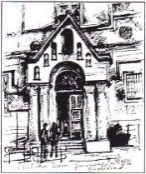 